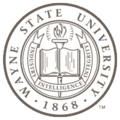 5057 Woodward Ave.                                            Detroit, MI 48202(313) 577-2544 (313) 577-2450fax: (313) 577-861813053 Brierstone Drive Sterling Heights, MI, 48312au1145@wayne.edu jule.wallis@gmail.com(330) 978-9324Jule ThomasCurriculum VitaEducationPhD, English (Rhetoric and Composition), Wayne State University, 2016MA, English, Central Michigan University, 2009BA, English, Lake Superior University, 2003Dissertation: “The Role of Explicit Instruction in Developing Genre Awareness: Instructor Commentary and Student Revisions in a Writing In the Disciplines Intermediate Composition Course.” Committee: Ellen Barton (director), Richard Marback, Jeff Pruchnic, Gwen Gorzelsky (Colorado State University)The study examines students’ academic research proposals in order to determine whether explicit instruction leads to developing genre awareness in student writing and revision.  This qualitative research project reports on students' revision processes as they relate to instructor feedback in ENG 3010 (Intermediate Composition) at Wayne State University.  Findings suggested that explicit, discipline-specific pedagogy and feedback leads to students’ development of genre awareness in their writing.  Employment:WRT Zone Director and Lecturer, Wayne State University, Detroit, MI—2009-presentA Bridge to Academic Success (APEX) Coordinator, APEX program Wayne State University, Detroit MI—2011-presentWriting In Nursing Coordinator (WIN), Nursing School Wayne State University, Detroit MI—2015-presentBuilding Infrastructure Leading to Diversity (BUILD) Coordinator, Wayne State University, Detroit MI—2015-presentWarrior Athlete Coordinator, Wayne State University, Detroit MI—2015-PresentVeteran’s Student Tutor Coordinator, Wayne State University, Detroit MI—2016-PresentGraduate Student Assistant, Wayne State University, Detroit, MI—2007-2009University Writing Center Consultant, Central Michigan University, 2008-2009 GrantsWallis-Thomas, Jule and Gwen Gorzelsky.  Graduate Student Assistant WRT Zone Grant.  Graduate School, Wayne State University, 2014-present. Annual $73,932.Wallis-Thomas, Jule and Gwen Gorzelsky.  Writing Center Tutoring Services.  College of Liberal Arts and Sciences.  Wayne State University.  2013-present.  Annual $10, 500.Wallis-Thomas, Jule, Gwen Gorzelsky, and Judith Arnold.  Writing, Research and Technology Grant. College of Liberal Arts and Sciences, Wayne State University. 2013.  $149,691.05.Wallis-Thomas, Jule and Gwen Gorzelsky.  Graduate Student Assistant WRT Zone Grant, Graduate School, Wayne State University, 2009-2014. Annual $36,966.PublicationsPeer Review PublicationsWallis-Thomas, Jule and Adrienne Jankens. “Collaborative Development: Reflective Mentoring for GTAs.” Ed. Alice Myatt and Lynee Gaillet. Writing Programs, Collaborations, and Partnerships: Working Across Boundaries.  Palgrave Macmillan, 2017.Textbook PublicationsWallis-Thomas, Jule; Wilson, Nicole, and Springstein, Kerin.  “ENG 3010: Research.”  The Wadsworth Guide to Research, 2nd ed. Boston: Cengage, 2015.  263-268.Wallis-Thomas, Jule and Gwen Gorzelsky.  “Intermediate Writing: An ENG 3010 Overview.” The Wayne State Writer. Boston, MA: Pearson, 2013. xxiv – xxx.Honors and Awards:National Society of Collegiate Scholars Distinguished Teaching Award, Wayne State University, 2016Community of Excellence in Teaching Scholars, Wayne State University, 2015President’s Award for Excellence in Teaching, Wayne State University, 2014Student Excellence in Research, English Department, Lake Superior University, 2003Student and Faculty Service:Cross-campus literacy initiativesWork with faculty and students cross-campus for assessment, development, and integration of writing support for multiple disciplines, departments, and coursesService learning Work cross-campus to develop and implement service learning for students in medical fields, school of education, and honors studentsDeveloped a graduate service learning course for secondary education majors dedicated to service learning and research of pedagogical best practicesWorkshop DevelopmentWebsite DevelopmentResearch DevelopmentWork closely with librarian liaisons, Honors college, and medical campus for student and faculty research support. Composition Learning Committee Researched, piloted, implemented learning committee for First Year and Intermediate Composition students and facultyAnnual Teaching of Writing Conference CoordinatorAdministrative Tasks: Curriculum DevelopmentRedesign of First Year Composition and Intermediate CompositionDevelopment and pilot of hybrid online Intermediate Composition courseDevelopment of Writing in the Medical Profession Intermediate Composition CourseDevelopment and pilot (2019) of Writing in the Nursing Intermediate Composition CourseCurriculum AssessmentAnnual assessment of First Year and Intermediate composition coursesOngoing research and assessment of learning outcomes, learning objectives, and course assignments for determination of needed changes and expansion of course material for student retentionMentoring CoordinatorWork closely with Director of Composition, instructors of the teaching practicum, and GTAs for development, implementation, and assessment of our mentoring program put into operation 2013Orientation coordinatorCross-campus orientation for new Graduate Students and facultyGraduate Student Assistant mentorTeaching ObservationsCourse and Curriculum DevelopmentFull redesign with Composition Director and English Department Chair of general education required courses.Redesign based upon two approaches, Writing Across the Disciplines and Writing In the Disciplines with learning objectives of reading, writing, research, and reflection for metacognitive learning and transfer.  Course design updated technology components of course to match current trends and platforms.ENG 3010 (Writing in the Nursing Field), Wayne State University, 2018-present.ENG 3010 (Online Hybrid Intermediate Composition), Wayne State University, 2015-present.ENG 3010 (Writing in the Medical Professions), Wayne State University, 2015-2017.ENG 3010 (Intermediate College Writing), Wayne State University, 2014.ENG 1020 (First Year Composition), Wayne State University, 2012-2014.ENG 6010 (Tutor Training for Secondary Education English Majors), Wayne State University, 2013. Teaching Experience:Wayne State UniversityENG 3010 Online: Intermediate Composition, Wayne State University, 2015-present (7 sections, 24 students).ENG 3010: Intermediate Composition, Wayne State University, 2011-2015 (8 sections, 24 students).ENG 6010: Tutoring Practicum: English for Secondary Education Majors, Wayne State University, 2012-present (6 sections, 24 students).ENG 1020: First Year Composition, Wayne State University, 2010, 2011 (8 sections, 24 students).Lake Superior State UniversityENG 090: Basic Writing, Lake Superior State University, 2005 (One section, 25 students).ENG 101: First Year Composition, Lake Superior State University, 2004 (One section, 25 students). Service:Composition Learning Community, chair, 2018-2019.Composition Learning Community, member, 2013-2018.English Department Intermediate Composition Curriculum, chair, 2015-present.English Department Curriculum Committee, 2012-present.English Department Mentoring Committee, 2012-present.Teaching Circle Coordinator for ENG 1020 and 3010, 2012-present.English Department Composition Assessment Committee, 2010-present.Select ConferencesNational:“Third Spaces:  Graduate Student and Faculty Experiences with Collaborative Mentoring Practices in a Writing Program.”  CCCC Annual Convention.  Portland, OR.  March 2017.“Assessment, Integrated Student Services, and Curricular Change: Forging the Trifecta of Student Development.”  CCCC Annual Convention.  Indianapolis, IN.  March 2014.  “Negotiating Programmatic and Student Vulnerabilities through Writing Assessment.” MLA Annual Convention.  Chicago IL.  January 2014. “Assessment, Training, and Dialogues: An Examination of ESL Graduate Student Culture, Writing, and Writing Center Objectives.”  CCCC 63rd Annual Convention.  St. Louis, MO.  March 2012.“Second Annual International Crime, Media & Popular Culture Studies Conference: A Cross Disciplinary Exploration.” Indian State University, Indian. September 2010.“Performativity, Materiality, and New Media:  How Bodies Come to Matter.”  Popular Culture Association/American Culture Association 2008 National Conference.  San Francisco, CA. March 2008.“A Fiskean Reading of Law and Order, SVU.” Popular Culture Association/American Culture Association 2007 National Conference. Boston, MA. April 2007.Regional:“A Composition Learning Community in Action: Perspectives from Students, Peer Mentors, and Instructors.”  Humanities Center Brown Bag Series.  Wayne State University (January 2017).“Learning Windows: Using Reflective Writing to Promote Learning Transfer.” Humanities Center Brown Bag Series. Wayne State University (January 2016).“Developing a Peer Mentoring Program and Composition Learning Community.” Humanities Center Brown Bag Series. Wayne State University. (January 2015).“Strategies for Visualizing the Research Process.”  Teaching of Writing Conference.  Detroit, MI. (September 2016). “Appropriating, Adapting, and Avoiding:  Thinking About Key Texts in Crafting Writing Pedagogy.”  MCEA Teaching Conference, Macomb Community College, Warren, MI, October 2016.“Platforms and Pedagogy:  Online Collaboration and Tricks for Reading, Research, and Analysis in Composition.”  WIDE-EMU Conference, Ypsilanti MI, October 2016.“Strategies for Visualizing the Writing Process.”  WSU Teaching of Writing Conference.  Detroit, MI, September 2016.“A Layered Tech Approach to Writing Center Work.”  MWCA Annual Convention, Skokie, IL. October 2013. “Negotiating Authority in the Writing Center.” National Council of Peer Tutors in Writing. Ann Arbor, MI.  Nov 2006.“Online Commenting:  A Dialogue Between the Lines.”  East Central Writing Centers Association.  Alliance, OH.  March 2006.“Reading Between the Lines:  Gender Preference for Passive Voice.”  Michigan Writing Centers Association.  Grand Rapids, MI.  Nov 2005.“Passive Voice in the Classroom.”  Student Research and Creative Endeavors.  Mt. Pleasant, MI. April 20-23, 2005.Institutional:“Academic Writing for the Sciences.”  WRT Zone.  Wayne State University.  Detroit, MI.  2018, 2016.“Writing for Nursing.”  Nursing Department.  Wayne State University.  Detroit, MI.  2018, 2017.“APA Workshop.”  WRT Zone.  Wayne State University.  Detroit, MI.  2018, 2017“Social Work Writing Workshop.”  Social Work Department.  Wayne State University.  Detroit, MI.  2018, 2017. “Honors Research Proposal Writing Workshop.”  Honors College.  Wayne State Writing Center.  Detroit, MI.  2018, 2017.“IMRD Workshop.  WRT Zone.  Wayne State University.  Detroit, MI.  2018.“Research Writing.” Graduate Department.  Wayne State University.  Detroit, MI. 2018, 2017.“Using Technology in Research and Writing.  WRT Zone.  Wayne State University.  Detroit, MI.  2017.“Integrating Research and Writing within the Radiology Field.”  Radiology Department Workshop.  Wayne State University.  Detroit, MI.  2018, 2017.“Evaluating and Responding to Student Writing.”  New GTA Orientation Workshop.  Wayne State University.  2017, 2016.Professional MembershipsNational Council of Teachers of EnglishCollege Composition and CommunicationModern Language AssociationCollege English AssociationRhetoric Society of AmericaReferencesEllen Barton, Professor of Linguistics, Department of English, Wayne State University—ellen.barton@wayne.edu, (313)-920-3314.Richard Marback, Professor of English, Department of English, Wayne State University—marback@wayne.edu, (313) 577-8618.Jeff Pruchnic, Associate Professor and Director of Rhetoric and Composition, Department of English, Wayne State University—jeffpruchnic@wayne.edu, (313) 577-7699.Sarah Borland, Director Radiologic Technology, Wayne State University— sarahb@rad.hfh.edu, (313) 916-1348.Gwendolyn Gorzelsky, Associate Professor of English and Executive Director of The Institute for Learning and Teaching, Colorado State University—gwen.gorzelsky@colostate.edu, 970-491-3139.